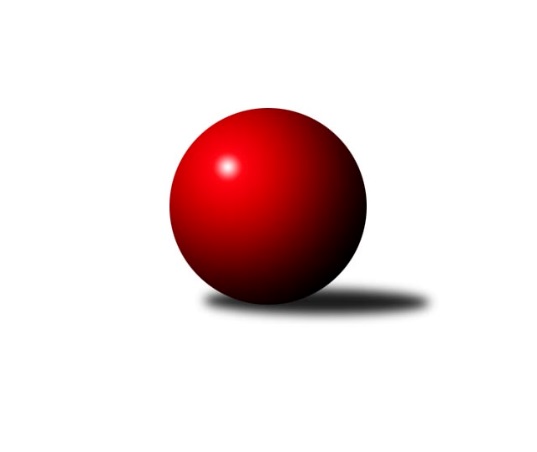 Č.3Ročník 2021/2022	8.10.2021Nejlepšího výkonu v tomto kole: 2367 dosáhlo družstvo: TJ Sokol Soběnov CMeziokresní přebor ČB-ČK A 6-ti členné 2021/2022Výsledky 3. kolaSouhrnný přehled výsledků:Kuželky Borovany C	- Vltavan Loučovice B	6:2	2201:2106	9.0:3.0	4.10.TJ Spartak Trhové Sviny C	- TJ Nová Ves C	7:1	2253:2068	7.5:4.5	5.10.Kuželky Borovany B	- TJ Spartak Trhové Sviny B	3:5	2186:2172	5.0:7.0	6.10.TJ Sokol Nové Hrady B	- TJ Dynamo České Budějovice B	6:2	2033:1904	8.0:4.0	7.10.TJ Sokol Nové Hrady C	- TJ Sokol Soběnov B	3:5	2158:2313	5.0:7.0	7.10.TJ Sokol Soběnov C	- TJ Loko Č. Budějovice C	6:2	2367:2162	8.0:4.0	8.10.Tabulka družstev:	1.	TJ Sokol Soběnov C	3	3	0	0	20.0 : 4.0 	26.5 : 9.5 	 2415	6	2.	TJ Sokol Nové Hrady B	3	3	0	0	19.0 : 5.0 	20.0 : 16.0 	 2268	6	3.	TJ Spartak Trhové Sviny C	3	2	0	1	15.0 : 9.0 	22.5 : 13.5 	 2244	4	4.	TJ Sokol Soběnov B	3	2	0	1	13.0 : 11.0 	21.5 : 14.5 	 2294	4	5.	Kuželky Borovany B	2	1	0	1	9.0 : 7.0 	11.0 : 13.0 	 2241	2	6.	TJ Nová Ves C	2	1	0	1	7.0 : 9.0 	13.0 : 11.0 	 2191	2	7.	KK Český Krumlov	2	1	0	1	7.0 : 9.0 	10.5 : 13.5 	 2298	2	8.	TJ Spartak Trhové Sviny B	2	1	0	1	6.0 : 10.0 	12.0 : 12.0 	 2217	2	9.	Kuželky Borovany C	3	1	0	2	11.0 : 13.0 	19.5 : 16.5 	 2026	2	10.	TJ Loko Č. Budějovice C	3	1	0	2	11.0 : 13.0 	16.0 : 20.0 	 2200	2	11.	TJ Dynamo České Budějovice B	3	1	0	2	7.0 : 17.0 	10.5 : 25.5 	 1978	2	12.	TJ Sokol Nové Hrady C	2	0	0	2	5.0 : 11.0 	11.0 : 13.0 	 2187	0	13.	Vltavan Loučovice B	3	0	0	3	6.0 : 18.0 	10.0 : 26.0 	 2173	0Podrobné výsledky kola:	 Kuželky Borovany C	2201	6:2	2106	Vltavan Loučovice B	Lenka Aldorfová	 	 182 	 179 		361 	 2:0 	 325 	 	163 	 162		Petr Procházka	Martina Koubová	 	 180 	 199 		379 	 2:0 	 369 	 	175 	 194		Ludvík Sojka	Jan Kouba	 	 185 	 192 		377 	 2:0 	 322 	 	146 	 176		Jakub Matulík	Petr Bícha	 	 190 	 194 		384 	 1:1 	 400 	 	180 	 220		František Anderle	Václav Tröstl	 	 147 	 174 		321 	 0:2 	 389 	 	198 	 191		Vladimír Šereš *1	Kateřina Dvořáková	 	 185 	 194 		379 	 2:0 	 301 	 	149 	 152		Jakub Musilrozhodčí: Jiří Malovanýstřídání: *1 od 83. hodu René GondekNejlepší výkon utkání: 400 - František Anderle	 TJ Spartak Trhové Sviny C	2253	7:1	2068	TJ Nová Ves C	Bedřich Kroupa	 	 187 	 156 		343 	 1:1 	 332 	 	159 	 173		Roman Bartoš	Aleš Císař	 	 176 	 199 		375 	 0:2 	 387 	 	178 	 209		Vladimír Vlček	Vlastimil Kříha	 	 184 	 201 		385 	 1.5:0.5 	 379 	 	178 	 201		Václava Tesařová	Jan Štajner	 	 200 	 168 		368 	 1:1 	 340 	 	152 	 188		Miloš Draxler	Zuzana Koptová	 	 197 	 195 		392 	 2:0 	 341 	 	169 	 172		Jan Jackov	Gabriela Kroupová	 	 179 	 211 		390 	 2:0 	 289 	 	140 	 149		Josef Fojtarozhodčí: Gabriela KroupováNejlepší výkon utkání: 392 - Zuzana Koptová	 Kuželky Borovany B	2186	3:5	2172	TJ Spartak Trhové Sviny B	Jiří Janoch	 	 165 	 185 		350 	 0:2 	 376 	 	174 	 202		Tomáš Švepeš	Jindřich Soukup	 	 187 	 201 		388 	 0:2 	 399 	 	191 	 208		Bohuslav Švepeš	Josef Malík	 	 167 	 187 		354 	 1:1 	 355 	 	172 	 183		Jan Votruba	František Stodolovský	 	 183 	 161 		344 	 1:1 	 368 	 	182 	 186		Marek Rojdl	Čestmír Siebenbrunner	 	 183 	 223 		406 	 2:0 	 319 	 	173 	 146		Jiří Švepeš	Daniel Krejčí	 	 176 	 168 		344 	 1:1 	 355 	 	211 	 144		Luděk Trouprozhodčí: Jiří MalovanýNejlepší výkon utkání: 406 - Čestmír Siebenbrunner	 TJ Sokol Nové Hrady B	2033	6:2	1904	TJ Dynamo České Budějovice B	Libor Tomášek	 	 217 	 9 		226 	 1:1 	 201 	 	187 	 14		Stanislava Mlezivová	Ladislav Růžička	 	 182 	 9 		191 	 1:1 	 206 	 	200 	 6		Petra Šebestíková	Milena Šebestová	 	 198 	 218 		416 	 2:0 	 363 	 	181 	 182		Stanislav Bednařík	Karel Kříha	 	 206 	 193 		399 	 2:0 	 334 	 	159 	 175		Tomáš Vašek	Štěpán Silmbrod	 	 196 	 189 		385 	 0:2 	 453 	 	228 	 225		Miroslav Kraus	Jan Silmbrod	 	 225 	 191 		416 	 2:0 	 347 	 	172 	 175		Zdeněk Kratochvílrozhodčí: Stanislav SladkýNejlepší výkon utkání: 453 - Miroslav Kraus	 TJ Sokol Nové Hrady C	2158	3:5	2313	TJ Sokol Soběnov B	Tomáš Kříha	 	 193 	 199 		392 	 2:0 	 366 	 	188 	 178		Patrik Fink	Jan Kříha	 	 119 	 156 		275 	 0:2 	 397 	 	199 	 198		Pavel Čurda	Antonín Gažák	 	 155 	 197 		352 	 0:2 	 429 	 	207 	 222		Josef Šedivý	Vojtěch Kříha	 	 208 	 193 		401 	 2:0 	 388 	 	196 	 192		Markéta Šedivá	Romana Kříhová	 	 185 	 184 		369 	 0:2 	 383 	 	188 	 195		Josef Ferenčík	Petr Hamerník	 	 163 	 206 		369 	 1:1 	 350 	 	177 	 173		Milan Šedivý ml.rozhodčí: Stanislav SladkýNejlepší výkon utkání: 429 - Josef Šedivý	 TJ Sokol Soběnov C	2367	6:2	2162	TJ Loko Č. Budějovice C	Olga Čutková	 	 217 	 202 		419 	 1:1 	 411 	 	218 	 193		Adéla Sýkorová	Ludmila Čurdová	 	 168 	 200 		368 	 2:0 	 295 	 	142 	 153		Lucie Klojdová	Jiřina Krtková	 	 197 	 185 		382 	 1:1 	 413 	 	191 	 222		Martina Tomiová	Alice Loulová	 	 179 	 191 		370 	 2:0 	 346 	 	177 	 169		Radim Růžička	Jaroslava Kulhanová	 	 200 	 190 		390 	 0:2 	 417 	 	203 	 214		Tomáš Polánský	Lucie Mušková	 	 220 	 218 		438 	 2:0 	 280 	 	121 	 159		Jan Ondřichrozhodčí: Jaroslava KulhanováNejlepší výkon utkání: 438 - Lucie MuškováPořadí jednotlivců:	jméno hráče	družstvo	celkem	plné	dorážka	chyby	poměr kuž.	Maximum	1.	Olga Čutková 	TJ Sokol Soběnov C	431.75	285.5	146.3	3.0	2/2	(452)	2.	Martina Tomiová 	TJ Loko Č. Budějovice C	428.67	292.3	136.3	6.3	3/3	(446)	3.	Lucie Mušková 	TJ Sokol Soběnov C	422.50	280.3	142.3	6.3	2/2	(438)	4.	Milena Šebestová 	TJ Sokol Nové Hrady B	418.75	293.8	125.0	7.3	2/2	(430)	5.	Josef Šedivý 	TJ Sokol Soběnov B	414.67	293.7	121.0	6.7	3/3	(429)	6.	Jiřina Krtková 	TJ Sokol Soběnov C	409.75	284.0	125.8	8.5	2/2	(427)	7.	Miroslav Kraus 	TJ Dynamo České Budějovice B	406.50	268.0	138.5	6.5	2/3	(453)	8.	Adéla Sýkorová 	TJ Loko Č. Budějovice C	404.50	281.5	123.0	10.5	2/3	(411)	9.	Čestmír Siebenbrunner 	Kuželky Borovany B	404.00	275.5	128.5	8.5	2/2	(406)	10.	Bohuslav Švepeš 	TJ Spartak Trhové Sviny B	403.00	275.5	127.5	5.5	2/2	(407)	11.	Tomáš Polánský 	TJ Loko Č. Budějovice C	402.00	272.7	129.3	6.0	3/3	(417)	12.	Aleš Císař 	TJ Spartak Trhové Sviny C	398.00	295.5	102.5	12.5	2/2	(421)	13.	Jindřich Soukup 	Kuželky Borovany B	395.50	284.0	111.5	6.0	2/2	(403)	14.	Vlastimil Kříha 	TJ Spartak Trhové Sviny C	395.00	279.0	116.0	9.5	2/2	(411)	15.	Martin Kouba 	KK Český Krumlov 	394.50	280.0	114.5	9.0	2/2	(403)	16.	Gabriela Kroupová 	TJ Spartak Trhové Sviny C	394.25	277.5	116.8	12.3	2/2	(459)	17.	Pavel Čurda 	TJ Sokol Soběnov B	393.33	279.7	113.7	9.3	3/3	(428)	18.	Miloš Moravec 	KK Český Krumlov 	392.50	288.5	104.0	9.0	2/2	(398)	19.	Tomáš Kříha 	TJ Sokol Nové Hrady C	392.00	262.0	130.0	6.0	1/1	(392)	20.	Petr Hamerník 	TJ Sokol Nové Hrady C	391.50	273.5	118.0	13.5	1/1	(414)	21.	Ludmila Čurdová 	TJ Sokol Soběnov C	391.50	289.8	101.8	13.5	2/2	(402)	22.	Jan Silmbrod 	TJ Sokol Nové Hrady B	388.25	274.3	114.0	13.0	2/2	(416)	23.	Tomáš Švepeš 	TJ Spartak Trhové Sviny B	388.00	274.0	114.0	9.5	2/2	(400)	24.	František Anderle 	Vltavan Loučovice B	386.67	270.7	116.0	12.3	3/3	(400)	25.	Tomáš Vařil 	KK Český Krumlov 	386.50	275.5	111.0	8.5	2/2	(395)	26.	Jitka Grznáriková 	TJ Sokol Soběnov C	385.50	280.0	105.5	12.0	2/2	(389)	27.	Vladimír Vlček 	TJ Nová Ves C	381.50	266.0	115.5	8.0	2/2	(387)	28.	Markéta Šedivá 	TJ Sokol Soběnov B	380.33	266.0	114.3	8.7	3/3	(388)	29.	Kateřina Dvořáková 	Kuželky Borovany C	380.00	263.0	117.0	9.3	2/2	(383)	30.	Antonín Gažák 	TJ Sokol Nové Hrady C	380.00	275.0	105.0	11.0	1/1	(408)	31.	Ludvík Sojka 	Vltavan Loučovice B	377.00	281.0	96.0	13.0	2/3	(385)	32.	Nikola Kroupová 	TJ Spartak Trhové Sviny C	376.00	256.0	120.0	11.0	2/2	(422)	33.	Miloš Draxler 	TJ Nová Ves C	375.50	272.0	103.5	9.0	2/2	(411)	34.	Pavel Kříha 	TJ Sokol Nové Hrady C	375.00	267.0	108.0	10.0	1/1	(375)	35.	Karel Kříha 	TJ Sokol Nové Hrady B	374.50	270.5	104.0	13.8	2/2	(399)	36.	Zuzana Koptová 	TJ Spartak Trhové Sviny C	374.25	262.5	111.8	7.5	2/2	(399)	37.	Marek Rojdl 	TJ Spartak Trhové Sviny B	374.00	262.5	111.5	8.5	2/2	(380)	38.	Vladimír Šereš 	Vltavan Loučovice B	373.50	272.0	101.5	10.5	2/3	(399)	39.	Josef Ferenčík 	TJ Sokol Soběnov B	373.00	267.7	105.3	11.0	3/3	(385)	40.	Patrik Fink 	TJ Sokol Soběnov B	372.67	256.7	116.0	11.0	3/3	(394)	41.	Alice Loulová 	TJ Sokol Soběnov C	371.00	267.0	104.0	11.5	2/2	(372)	42.	Vojtěch Kříha 	TJ Sokol Nové Hrady C	370.50	263.5	107.0	10.0	1/1	(401)	43.	Romana Kříhová 	TJ Sokol Nové Hrady C	370.00	275.0	95.0	11.5	1/1	(371)	44.	Jiří Čermák 	KK Český Krumlov 	367.50	267.5	100.0	12.0	2/2	(390)	45.	Jiří Janoch 	Kuželky Borovany B	365.50	258.5	107.0	11.5	2/2	(381)	46.	Roman Bartoš 	TJ Nová Ves C	361.00	268.5	92.5	14.5	2/2	(390)	47.	Jan Jackov 	TJ Nová Ves C	360.00	257.0	103.0	8.0	2/2	(379)	48.	Milan Šedivý  ml.	TJ Sokol Soběnov B	360.00	270.3	89.7	15.3	3/3	(371)	49.	Jan Sztrapek 	Vltavan Loučovice B	359.50	270.0	89.5	18.0	2/3	(371)	50.	Jan Kouba 	Kuželky Borovany C	357.50	255.0	102.5	11.5	2/2	(377)	51.	Jaroslav Štich 	Vltavan Loučovice B	357.50	261.5	96.0	16.5	2/3	(362)	52.	Jan Votruba 	TJ Spartak Trhové Sviny B	356.00	250.5	105.5	14.0	2/2	(357)	53.	Libor Tomášek 	TJ Sokol Nové Hrady B	355.75	252.8	103.0	8.3	2/2	(437)	54.	Josef Malík 	Kuželky Borovany B	349.00	255.0	94.0	14.5	2/2	(354)	55.	Josef Fojta 	TJ Nová Ves C	348.50	248.0	100.5	14.0	2/2	(408)	56.	Jiří Švepeš 	TJ Spartak Trhové Sviny B	347.00	254.5	92.5	11.0	2/2	(375)	57.	Radim Růžička 	TJ Loko Č. Budějovice C	345.33	261.0	84.3	19.0	3/3	(371)	58.	Tomáš Vašek 	TJ Dynamo České Budějovice B	344.33	253.7	90.7	16.0	3/3	(352)	59.	Martina Koubová 	Kuželky Borovany C	343.75	248.0	95.8	17.5	2/2	(379)	60.	Zdeněk Kratochvíl 	TJ Dynamo České Budějovice B	340.00	242.3	97.7	9.0	3/3	(360)	61.	Stanislav Bednařík 	TJ Dynamo České Budějovice B	338.00	249.3	88.7	11.7	3/3	(363)	62.	Lucie Klojdová 	TJ Loko Č. Budějovice C	337.33	246.0	91.3	15.3	3/3	(383)	63.	Petr Dvořák 	Kuželky Borovany C	334.50	248.0	86.5	17.0	2/2	(380)	64.	Jakub Musil 	Vltavan Loučovice B	328.00	246.0	82.0	15.0	2/3	(355)	65.	Milena Kümmelová 	TJ Dynamo České Budějovice B	324.50	226.0	98.5	15.5	2/3	(365)	66.	Vladimíra Bicerová 	Kuželky Borovany C	309.00	233.0	76.0	20.5	2/2	(324)	67.	Stanislava Mlezivová 	TJ Dynamo České Budějovice B	300.33	220.7	79.7	13.0	3/3	(371)	68.	Jan Kříha 	TJ Sokol Nové Hrady C	291.50	225.5	66.0	11.5	1/1	(308)	69.	Jan Ondřich 	TJ Loko Č. Budějovice C	284.50	216.0	68.5	20.5	2/3	(289)		Jiří Tröstl 	Kuželky Borovany B	428.00	295.0	133.0	8.0	1/2	(428)		Michal Silmbrod 	TJ Sokol Nové Hrady B	421.00	297.0	124.0	8.0	1/2	(421)		René Gondek 	Vltavan Loučovice B	405.00	298.0	107.0	12.0	1/3	(405)		Štěpán Silmbrod 	TJ Sokol Nové Hrady B	398.50	277.0	121.5	8.5	1/2	(412)		Tomáš Tichý 	KK Český Krumlov 	392.00	268.0	124.0	9.0	1/2	(392)		Jaroslava Kulhanová 	TJ Sokol Soběnov C	386.00	265.5	120.5	5.5	1/2	(390)		Václava Tesařová 	TJ Nová Ves C	379.00	269.0	110.0	11.0	1/2	(379)		Jiří Bláha 	TJ Loko Č. Budějovice C	377.00	286.0	91.0	14.0	1/3	(377)		Tomáš Tichý  ml.	KK Český Krumlov 	376.00	261.0	115.0	13.0	1/2	(376)		Jakub Zadák 	KK Český Krumlov 	372.00	269.0	103.0	13.0	1/2	(372)		Lukáš Prokeš 	TJ Sokol Nové Hrady B	370.00	264.0	106.0	14.0	1/2	(370)		Petr Bícha 	Kuželky Borovany C	368.50	259.0	109.5	11.0	1/2	(384)		Lenka Aldorfová 	Kuželky Borovany C	361.00	272.0	89.0	13.0	1/2	(361)		Luděk Troup 	TJ Spartak Trhové Sviny B	355.00	254.0	101.0	16.0	1/2	(355)		Štěpán Rehák 	TJ Sokol Nové Hrady B	354.00	265.0	89.0	12.0	1/2	(354)		Jan Štajner 	TJ Spartak Trhové Sviny C	351.00	254.0	97.0	11.5	1/2	(368)		Věra Jeseničová 	TJ Nová Ves C	349.00	252.0	97.0	12.0	1/2	(349)		František Stodolovský 	Kuželky Borovany B	344.00	246.0	98.0	11.0	1/2	(344)		Daniel Krejčí 	Kuželky Borovany B	344.00	265.0	79.0	10.0	1/2	(344)		Jan Stodolovský 	TJ Spartak Trhové Sviny B	343.00	246.0	97.0	19.0	1/2	(343)		Bedřich Kroupa 	TJ Spartak Trhové Sviny C	340.00	261.0	79.0	18.0	1/2	(343)		Karel Beleš 	Kuželky Borovany B	338.00	249.0	89.0	12.0	1/2	(338)		Petr Procházka 	Vltavan Loučovice B	325.00	242.0	83.0	17.0	1/3	(325)		Jakub Matulík 	Vltavan Loučovice B	322.00	241.0	81.0	20.0	1/3	(322)		Václav Tröstl 	Kuželky Borovany C	321.00	267.0	54.0	25.0	1/2	(321)		Martin Klíma 	TJ Spartak Trhové Sviny C	320.00	263.0	57.0	26.0	1/2	(320)		David Šebestík 	TJ Dynamo České Budějovice B	297.00	231.0	66.0	20.0	1/3	(297)		Miroslav Bicera 	Kuželky Borovany C	245.00	177.0	68.0	21.0	1/2	(245)		Petra Šebestíková 	TJ Dynamo České Budějovice B	206.00	136.0	70.0	4.0	1/3	(206)		Ladislav Růžička 	TJ Sokol Nové Hrady B	191.00	149.0	42.0	9.0	1/2	(191)Sportovně technické informace:Starty náhradníků:registrační číslo	jméno a příjmení 	datum startu 	družstvo	číslo startu23969	Daniel Krejčí	06.10.2021	Kuželky Borovany B	1x19530	Josef Malík	06.10.2021	Kuželky Borovany B	2x
Hráči dopsaní na soupisku:registrační číslo	jméno a příjmení 	datum startu 	družstvo	24106	Petra Šebestíková	07.10.2021	TJ Dynamo České Budějovice B	22256	Tomáš Kříha	07.10.2021	TJ Sokol Nové Hrady C	21004	Václav Tröstl	04.10.2021	Kuželky Borovany C	19529	Lenka Hokešová	04.10.2021	Kuželky Borovany C	Program dalšího kola:4. kolo12.10.2021	út	17:00	TJ Spartak Trhové Sviny B - TJ Sokol Nové Hrady C (dohrávka z 2. kola)	13.10.2021	st	17:00	TJ Sokol Soběnov B - Kuželky Borovany B	13.10.2021	st	17:00	TJ Nová Ves C - TJ Sokol Soběnov C	13.10.2021	st	18:00	KK Český Krumlov  - TJ Spartak Trhové Sviny C	14.10.2021	čt	18:00	TJ Loko Č. Budějovice C - Kuželky Borovany C	15.10.2021	pá	18:00	Vltavan Loučovice B - TJ Sokol Nové Hrady B				-- volný los -- - TJ Spartak Trhové Sviny B	Nejlepší šestka kola - absolutněNejlepší šestka kola - absolutněNejlepší šestka kola - absolutněNejlepší šestka kola - absolutněNejlepší šestka kola - dle průměru kuželenNejlepší šestka kola - dle průměru kuželenNejlepší šestka kola - dle průměru kuželenNejlepší šestka kola - dle průměru kuželenNejlepší šestka kola - dle průměru kuželenPočetJménoNázev týmuVýkonPočetJménoNázev týmuPrůměr (%)Výkon1xMiroslav KrausDyn. Č.B. B4531xMiroslav KrausDyn. Č.B. B115.124532xLucie MuškováSoběnov C4382xLucie MuškováSoběnov C111.74381xJosef ŠedivýSoběnov B4291xJosef ŠedivýSoběnov B109.024292xOlga ČutkováSoběnov C4191xČestmír SiebenbrunnerBorovany B107.64061xTomáš PolánskýLoko Č.B. C4172xOlga ČutkováSoběnov C106.864191xJan SilmbrodN.Hrady B4161xTomáš PolánskýLoko Č.B. C106.35417